Przedsiębiorstwo Usługowo-HandlowePROMIT Lucjan Tymiński15-872 Białystok, ul. Dąbrowskiego 28 85 651 69 10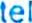 P-050455210. NIP 542-177-37-07Białystok 31.08.2023 r.                Uniwersytet Medyczny w                 Białymstoku    ul. Mickiewicza 2C 15-222 Białystok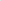 Dotyczy: zapytania ofertowego na:usługę dzierżawy urządzeń wielofunkcyjnychmonitoring stanu ww. urządzeń wraz z odczytem liczników kopii/wydruków oraz usługą rozliczania kosztów dla urządzeń dzierżawionychdostarczanie materiałów eksploatacyjnych, serwis dzierżawionych urządzeń. nr postępowania: AGU.224.256.2023.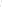 W związku z ogłoszonym postępowaniem na: 1) usługę dzierżawy urządzeń wielofunkcyjnych, 2) monitoring stanu ww. urządzeń wraz z odczytem liczników kopii/wydruków oraz usługą rozliczania kosztów dla urządzeń dzierżawionych, 3) dostarczanie materiałów eksploatacyjnych, serwis dzierżawionych urządzeń (nr postępowania: AGU.224.256.2023) zwracam się z prośbą o wyjaśnienie wymagań w niniejszym postępowaniu: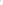 Zamawiający w projekcie Umowy i dokumentacji postępowania nie określił szacunkowej ani minimalnej ilości wydruków (mono, kolor) w okresie obowiązywania Umowy, co nie pozwala na rzetelne określenie kosztów oraz wycenę wartości zamówienia. Zwracamy się z prośbą o określenie realnych ilości wydruków (mono i kolor) jakie Zamawiający zamierza wykonać w okresie całej umowy lub średnio miesięcznie.Odpowiedź:Z uwagi na znaczną rozbieżność w ilości wydruków generowanych przez jednostki Uczelni, Zamawiający nie jest w stanie podać konkretnych ilości. W skali miesiąca ilości wydruków wahają się od kilkunastu do nawet kilku tysięcy wydruków. Najwięcej kopii wykonuje się w podanych niżej jednostkach dysponujących wskazanymi urządzeniami:Dział Administracyjno-Gospodarczy i Usług – Konica Minolta Bizhub C454eDziekanat Wydziału Nauk o Zdrowiu – Konica Minolta Bizhub C554e, Konica Minolta Bizhub C224eDziekanat Wydziału Lekarskiego z Oddziałem Stomatologii i Oddziałem Nauczania w Języku Angielskim – Konica Minolta Bizhub 4050, Konica Minolta Bizhub 224eW projekcie Umowy w S 1 pkt. 5 Zamawiający informuje, że w czasie całego okresuobowiązywania umowy, ma prawo zwiększyć ilość dzierżawionych urządzeń według potrzeb. O jaką ilość poszczególnych urządzeń Zamawiający przewiduje zwiększenie parku maszyn w trakcie umowy? Jest to informacja niezbędna do rzetelnego określenia kosztów i wyceny wartości zamówienia.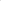 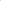 Odpowiedź:Aktualnie Zamawiający zgłasza zapotrzebowanie na 92 sztuki urządzeń wielofunkcyjnych, nie jest natomiast w stanie przewidzieć, jakie ilości będą potrzebne w przyszłości. Każde kolejne urządzenie będzie wynikało z bieżących potrzeb Zamawiającego. Może się okazać, że będzie to kilka bądź kilkadziesiąt urządzeń.Zamawiający w Załączniku w pkt. 1 dotyczącym urządzenia wielofunkcyjnego A4 wymaga dostawę urządzeń z pamięcią RAM min. 2 GB oraz dyskiem twardym HDD/SSD min. 256GB. W żadnych innych urządzeniach, szczególnie kolorowych i formatu A3, które przetwarzają większe pliki niż mono A4, Zamawiający nie wymaga twardego dysku a wymagana pamięć w tych urządzeniach jest na bardzo niskim poziomie min. 128 MB. Proszę o wyjaśnienie do jakich potrzeb będą używane maszyny monochromatyczne formatu A4 do których jest potrzebna pamięć RAM 2 GB i dysk twardy 256 GB?Urządzenia monochromatyczne większości producentów klasy opisanej parametrami w tym punkcie posiada pamięć min. 512 MB a twardy dysk może być dodatkowym wyposażeniem potrzebnym tylko do przechowywania dokumentów, które chcemy drukować bezpośrednio z urządzenia a nie z komputera użytkownika. Funkcjonalność ta jest obecnie praktycznie nie wykorzystywana ze względu na bezpieczeństwo danych.Z punktu widzenia zachowania bezpieczeństwa danych gromadzonych na wymaganych twardych dyskach w urządzeniach, nie ma żadnych zapisów w projekcie Umowy. Tym samym Zamawiający naraża się na ryzyko udostępnienia danych osobom niepowołanym co może spowodować konsekwencje związane z przepisami o RODO.Czy w związku z powyższymi informacjami Zamawiający uzna za spełniające parametry urządzenia w pkt. 1 Załącznika nr 1 z pamięcią RAM min. 512 MB oraz bez twardego dysku HDD/SSD.Odpowiedź:Zamawiający uzna za spełniające parametry urządzenia w pkt. 1 Załącznika nr 1 z pamięcią RAM min. 512 MB bez twardego dysku HDD/SSD.W S 4 pkt. 2 wzoru Umowy, Zamawiający określił, że w czasie trwania umowy każda ze Stron ma prawo ją wypowiedzieć z zachowaniem 1-miesięcznego okresu wypowiedzenia ze skutkiem na koniec miesiąca. Ze względu na wartość zamówienia oraz ilość urządzeń proszę o określenie w jakich przypadkach Zamawiający oraz Wykonawca może wypowiedzieć umowę na podstawie tego punktu mowy. Odpowiedź:Zamawiający zmienia treść § 4 pkt. 2 wzoru Umowy, który otrzymuje następujące brzmienie:W czasie trwania umowy każda ze Stron ma prawo ją wypowiedzieć z zachowaniem 1-miesięcznego okresu wypowiedzenia ze skutkiem na koniec miesiąca, jeżeli:- kontynuacja umowy nie leży w interesie Zamawiającego,- dochodzi do istotnych naruszeń Wykonawcy w zakresie realizacji przedmiotu ,umowy, przez co rozumie się m.in. ciągły brak reakcji na wezwania Zamawiającego- Zamawiający używa sprzętu w sposób sprzeczny z umową,- suma naliczonych kar umownych obciążających stronę przekroczy 10 % wartości umowy,- Zamawiający podnajmuje urządzenia osobom trzecim bez zgody właściciela.5) W S 6 pkt. 4 projektu Umowy, Zamawiający określił wymóg posiadania przez Wykonawcę certyfikatu zintegrowanego systemu zarządzania jakością, środowiskowy oraz bezpieczeństwa informacji ( PN-EN ISO 9001:2015, PN-EN ISO 14001:2015, PN-EN ISO/IEC 27001:2017). Jest to znaczące ograniczenie konkurencji i jest zapisem restrykcyjnym preferującym jednego dostawcę. Zwracam się z prośba o usunięcie tego zapisu w umowie.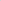 Odpowiedź:Zamawiający wykreśla § 6 pkt. 4 z projektu umowy, a jego miejsce zajmuje kolejno następny.